Afrika Hello, my name is Chris. I am from Ethiopia; it is a country in Africa. I am 13 years old. I am moving with my father to the Czech Republic.I am very scared that I will not like it there and I am also scared that I might not find any friends. I am scared that I will be the only one who looks different and that from the beginning, I will not understand anybody, because I only speak English. Help Chris overcome his fear and try to teach him something about the Czech Republic.For which reason do you think Chris must leave his home country and move to central Europe?  Do you know where Ethiopia is? Try to mark it on a map.  Write at least 5 words which come to your mind when you hear the word Africa.                                             ……………….                                            ……………….                                            ……………….                                            ……………….                                            ………………..Write at least 5 words which come to your mind when somebody says the Czech Republic.                                            ………………                                            ……………….                                            ………………                                           ………………                                            ………………Could you think of a word that would connect these two countries? Children in Africa are sometimes different from children in the Czech Republic. Try to write down 5 characteristics in which they can be different.Should Chris change his African character? Try to write down why. Find in the dictionary of foreign terms what the words “ASIMILATION” and “INTEGRATION” mean.  Is it necessary according to you, for Chris to assimilate, or to integrate?  Write down how the school and teachers can help Chris to assimilate. How could you and your peers help Chris? 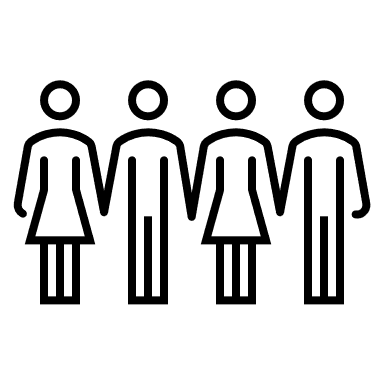 